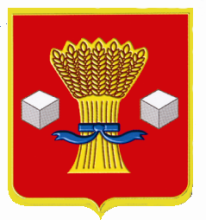                                                                АдминистрацияСветлоярского муниципального района Волгоградской областиПОСТАНОВЛЕНИЕот 29.05.2017                     № 1152О внесении изменений в приложение к постановлению администрации Светлоярского муниципального района от 04.05.2016 № 669  «Об утверждении административного регламента администрации Светлоярского муниципального района по предоставлению муниципальной услуги «Подготовка и выдача разрешений на ввод в эксплуатацию построенных, реконструированных  объектов капитального строительства» В связи со вступлением в силу Федеральных законов РФ от 03.07.2016 №370-ФЗ «О внесении изменений в статьи 51 и 55 Градостроительного кодекса Российской Федерации», от 03.07.2016 №373-ФЗ «О внесении изменений в Градостроительный кодекс Российской Федерации, отдельные законодательные акты Российской Федерации в части совершенствования регулирования подготовки, согласования и утверждения документации по планировке территории и обеспечения комплексного и устойчивого развития территорий и признании утратившими силу отдельных положений законодательных актов Российской Федерации», от 19.12.2016 №445-ФЗ «О внесении изменений в статьи 51 и 55 Градостроительного кодекса Российской Федерации», руководствуясь Федеральным законом от 27.07.2010 №210-ФЗ «Об организации предоставления государственных и муниципальных услуг», постановлением администрации Светлоярского муниципального района от 02.03.2011 №298 «Об утверждении порядка разработки  и утверждения административных регламентов исполнения муниципальных функций, порядка разработки и утверждения административных регламентов предоставления муниципальных услуг, порядка проведения экспертизы проектов административных регламентов предоставления муниципальных услуг», Уставом Светлоярского муниципального района,постановляю:Внести в приложение к постановлению администрации Светлоярского муниципального района от 04.05.2016 №669 «Об утверждении административного регламента администрации Светлоярского муниципального района по предоставлению муниципальной услуги «Подготовка и выдача разрешений на ввод в эксплуатацию построенных, реконструированных объектов капитального строительства» следующие изменения и дополнения:Пункт 2.6 раздела 2 «Стандарт предоставления муниципальной услуги» дополнить пунктом 2.6.5 изложив его в следующей редакции:«2.6.5 Правительством Российской Федерации могут устанавливаться помимо предусмотренных частью 3 статьи 55 Градостроительного кодекса РФ иные документы, необходимые для получения разрешения на ввод объекта в эксплуатацию, в целях получения в полном объеме сведений, необходимых для постановки объекта капитального строительства на государственный учет.»Пункт 2.8.1 раздела 2 «Стандарт предоставления муниципальной услуги» изложить в следующей редакции:«1) отсутствие документов, указанных в частях 3 и 4 статьи 55 Градостроительного кодекса РФ;2) несоответствие объекта капитального строительства требованиям к строительству, реконструкции объекта капитального строительства, установленным на дату выдачи представленного для получения разрешения на строительство градостроительного плана земельного участка, или в случае строительства, реконструкции, капитального ремонта линейного объекта требованиям проекта планировки территории и проекта межевания территории;3) несоответствие объекта капитального строительства требованиям, установленным в разрешении на строительство;4) несоответствие параметров построенного, реконструированного объекта капитального строительства проектной документации. Данное основание не применяется в отношении объектов индивидуального жилищного строительства;5) несоответствие объекта капитального строительства разрешенному использованию земельного участка и (или) ограничениям, установленным в соответствии с земельным и иным законодательством Российской Федерации на дату выдачи представленного для получения разрешения на строительство градостроительного плана земельного участка градостроительным регламентом.»Пункт 2.8.2 раздела 2 «Стандарт предоставления муниципальной услуги» изложить в следующей редакции:«Неполучение (несвоевременное получение) документов, запрошенных в соответствии с частями 3.2 и 3.3 статьи 55 Градостроительного кодекса РФ, не может являться основанием для отказа в выдаче разрешения на ввод объекта в эксплуатацию.»Пункт 2.8.3 раздела 2 «Стандарт предоставления муниципальной услуги» изложить в следующей редакции:«Основанием для отказа в выдаче разрешения на ввод объекта в эксплуатацию, кроме указанных в части 6 статьи 55 Градостроительного кодекса РФ оснований, является невыполнение застройщиком требований, предусмотренных частью 18 статьи 51 Градостроительного кодекса РФ. В таком случае разрешение на ввод объекта в эксплуатацию выдается только после передачи безвозмездно в федеральный орган исполнительной власти, орган исполнительной власти субъекта Российской Федерации, орган местного самоуправления или уполномоченную организацию, осуществляющую государственное управление использованием атомной энергии и государственное управление при осуществлении деятельности, связанной с разработкой, изготовлением, утилизацией ядерного оружия и ядерных энергетических установок военного назначения, либо Государственную корпорацию по космической деятельности "Роскосмос", выдавшие разрешение на строительство, сведений о площади, о высоте и количестве этажей планируемого объекта капитального строительства, о сетях инженерно-технического обеспечения, одного экземпляра копии результатов инженерных изысканий и по одному экземпляру копий разделов проектной документации, предусмотренных пунктами 2, 8 - 10 и 11.1 части 12 статьи 48 Градостроительного кодекса РФ, или одного экземпляра копии схемы планировочной организации земельного участка с обозначением места размещения объекта индивидуального жилищного строительства, а в случае строительства или реконструкции объекта капитального строительства в границах территории исторического поселения также предусмотренного пунктом 3 части 12 статьи 48 Градостроительного кодекса РФ раздела проектной документации объекта капитального строительства или предусмотренного пунктом 4 части 9 статьи 51 Градостроительного кодекса РФ описания внешнего облика объекта индивидуального жилищного строительства (за исключением случая, если строительство или реконструкция объекта капитального строительства осуществлялись в соответствии с типовым архитектурным решением объекта капитального строительства)».Отделу по муниципальной службе, общим и кадровым вопросам администрации Светлоярского муниципального района (Сороколетова Е.В.) опубликовать настоящее постановление в районной газете «Восход» и на официальном сайте администрации Светлоярского муниципального района в сети Интернет.Контроль над исполнением настоящего постановления возложить на заместителя главы Светлоярского муниципального района Е.В. Уйменова.Глава муниципального района                                                             Б.Б. КоротковИсп. Жуков В.И.